Муниципальное бюджетное дошкольное образовательное учреждение«Детский  сад общеразвивающего вида № 3  с. Бехтеевка Корочанского района Белгородской области»Краткосрочный проект по ПДДдля детей средней группы «В стране Правил Дорожного Движения»Тип проекта: познавательно – игровой.Участники проекта: дети средней группы, воспитатель, родители воспитанников.Актуальность: Проект посвящен актуальной проблеме – обучению дошкольников  правилам дорожного движения. Все мы живем в обществе, где надо соблюдать определенные нормы и правила поведения в дорожно–транспортной обстановке. Зачастую виновниками дорожно–транспортных происшествий являются сами дети, которые играют вблизи дорог, переходят улицу в неположенных местах. Всё это приводит к элементарному незнанию правил дорожного движения и безучастное отношение взрослых к поведению ребят на проезжей части. У детей дошкольного возраста отсутствует защитная психологическая реакция на окружающую обстановку, которая свойственна взрослым. Поэтому необходимо в дошкольном учреждении изучение с детьми Правил дорожного движения и формирование у них навыков безопасного поведения на улицах села.    Желание постоянно открывать что-то новое, непосредственность, часто ставят их перед реальными опасностями в быстро меняющейся дорожной обстановке. Вот почему с самого раннего возраста необходимо учить детей дошкольного возраста безопасному поведению на улицах, дорогах, в транспорте и правилам дорожного движения. В этом обязательно должны принимать участие и родители, и дошкольные учреждения.Цель: Формирование у детей основ безопасного поведения на дороге, на улице и в транспорте. Закрепить представления дошкольников о том, что правила, предписанные пешеходам, пассажирам и водителям необходимо четко знать и соблюдать.Задачи:Образовательные:- познакомить детей с правилами дорожного движения, строением улицы,дорожными знаками;- сформировать представления о назначении светофора и его сигналах;- научить детей предвидеть опасное событие, уметь, по возможности, его избегать, а при необходимости действовать.Развивающие:-развивать осторожность, внимательность, самостоятельность, ответственность и осмотрительность на дороге;- стимулировать познавательную активность, способствовать развитиюкоммуникативных навыков.Речевые:- способствовать развитию речи детей, пополнению активного и пассивного словаря детей в процессе работы над проектом;- развивать связную речь.Воспитательные:- воспитывать навыки личной безопасности и чувство самосохранения;- воспитывать чувство ответственности.Методы и формы работы:Работа воспитателя при подготовке к проекту: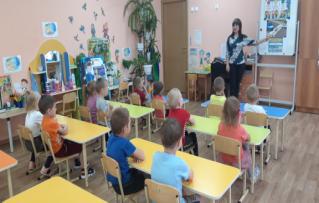 1. проведение консультаций с родителями;2. разработка методических материалов для родительского уголка;3. подбор материалов по правилам дорожного движения;4. изготовление атрибутов для проведения сюжетно-ролевых игр по ПДД;5. рассматривание рисунков, фотографий о дорожных ситуациях.Методы исследования:1. Непосредственно-образовательная деятельность; 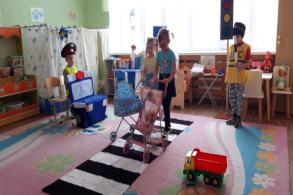 2.Продуктивная деятельность детей;3.Игровая деятельность: дидактические, сюжетно-ролевые, подвижные игры;4.Чтение художественной литературы с тематикой ПДД;5.Разбор различных дорожных ситуаций, применение полученных теоретических знаний на практике;6. Работа с родителями.Ожидаемые результаты:Для детей:- сформированность знаний о дорожных знаках;- соблюдение элементарных ПДД.Для родителей:- тесное сотрудничество с педагогами;- расширение педагогической грамотности родителей по вопросам безопасного поведения детей на дорогах. Этапы проекта: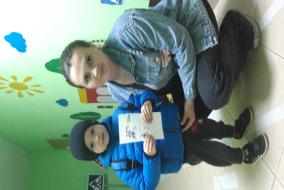 1 этап (постановка проблемы):- постановить проблему перед детьми «Для чего необходимо знать правила дорожного движения?»;- определить продукт проекта: знание правил дорожного движения.2 этап (обсуждение проблемы, принятие задач):- довести до детей важность данной проблемы: «Незнание правил дорожного движения может привести к беде!»;- подобрать художественную литературу, подготовить наглядный иллюстрированный материал по теме проекта;- изучить методическую литературу;- провести с детьми беседы по теме: «Внимание, дорожные знаки!», «О правилах дорожного движения», «Посмотри налево, посмотри направо», «Мой друг-светофор»;- пополнить предметно-развивающую среду;- провести с родителями анкетирование, консультации, беседы.3 этап (работа над проектом):Организовать работу по решению задач проекта через:1.Непосредственно-образовательную деятельность: - «Дорожные знаки»;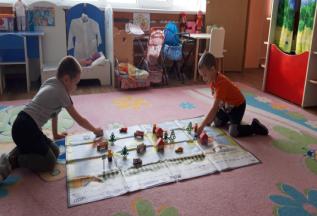 - «Улица: какая она»;- «Правила для пассажиров».2.«Художественно-эстетическое  развитие»:- рисование: «Грузовик», «Я - пешеход»;- лепка: «Дорога, машина, светофор»;- аппликация: «Дорожные знаки».3. Чтение художественной литературы: А. Иванова «Как неразлучные друзья дорогу переходили», С. Волков «Про правила дорожного движения», С. Маршак «Автобус номер двадцать шесть», А. Барто «Грузовик», «Кораблик», С. Михалков «Дядя Степа».4.Рассматривание иллюстраций, картинок.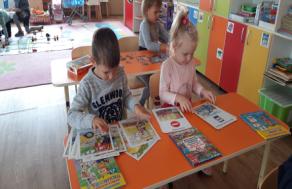 5.Сюжетно-ролевые игры: «Пешеходы», «Путешествие на автобусе».6. Отгадывание загадок.7. Разбор ситуаций: «Как правильно перейти через дорогу?», «Какие знаки помогают пешеходу в пути?», «Опасная дорога. Дорожные ловушки».8. Подвижные игры: «Автомобиль», «Умелый пешеход», «Светофор и скорость», «Дорожка из знаков»  и другие.9. Целевые прогулки к пешеходному переходу, наблюдения за действиями пешеходов и автомобилистов в условиях улицы. 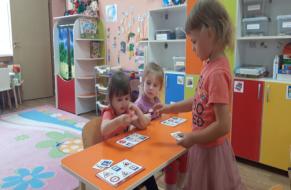 10.Дидактические игры: «Светофор», «Угадай, какой знак?», «Пешеходы и транспорт», «Правильно разложи», «Доскажи словечко», «Учим дорожные знаки». 11. Проведение с родителями: - консультации: «Безопасность детей – забота взрослых», «Безопасность на дороге»;- размещение информации в родительском уголке: «Памятка по правилам дорожного движения», «Правила перевозки детей в автомобиле».4 этап (презентация):- провести игровой тренинг «Кто лучше всех знает правила дорожного движения»;- представить продукт проекта – творческая выставка поделок.Полученные результаты:В результате проведенной работы по ПДД дети стали грамотными, дисциплинированными пешеходами, участниками дорожного движения. У детей сформировались навыки безопасного поведения на дорогах. Они научились применять полученные знания на практике, и будут вести себя адекватно в любой дорожной ситуации, снизится процент ДТП с участием детей. Дети научились понимать, что они являются участниками дорожного движения. Освоили элементы дороги:  проезжая часть, тротуар. Хорошо научились различать виды транспортных средств: автобус, легковой и грузовой автомобили. Ближе познакомились со средствами регулирования движения и освоили значение цветовых сигналов светофора.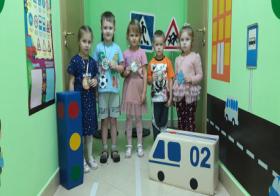 